Curricullum VitaeWorking ExperienceOrganizations ExperienceCommittee OrganizationsEducational background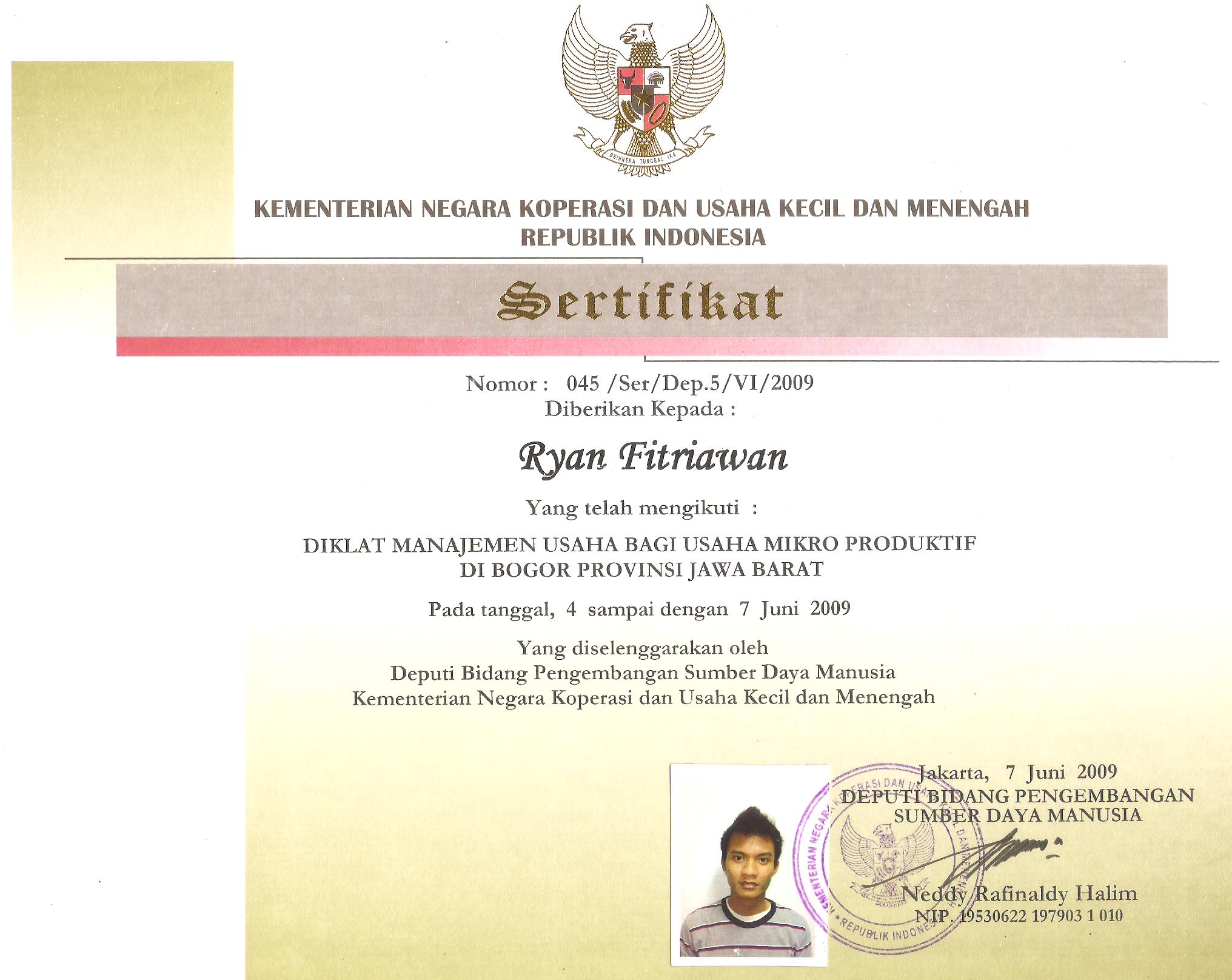 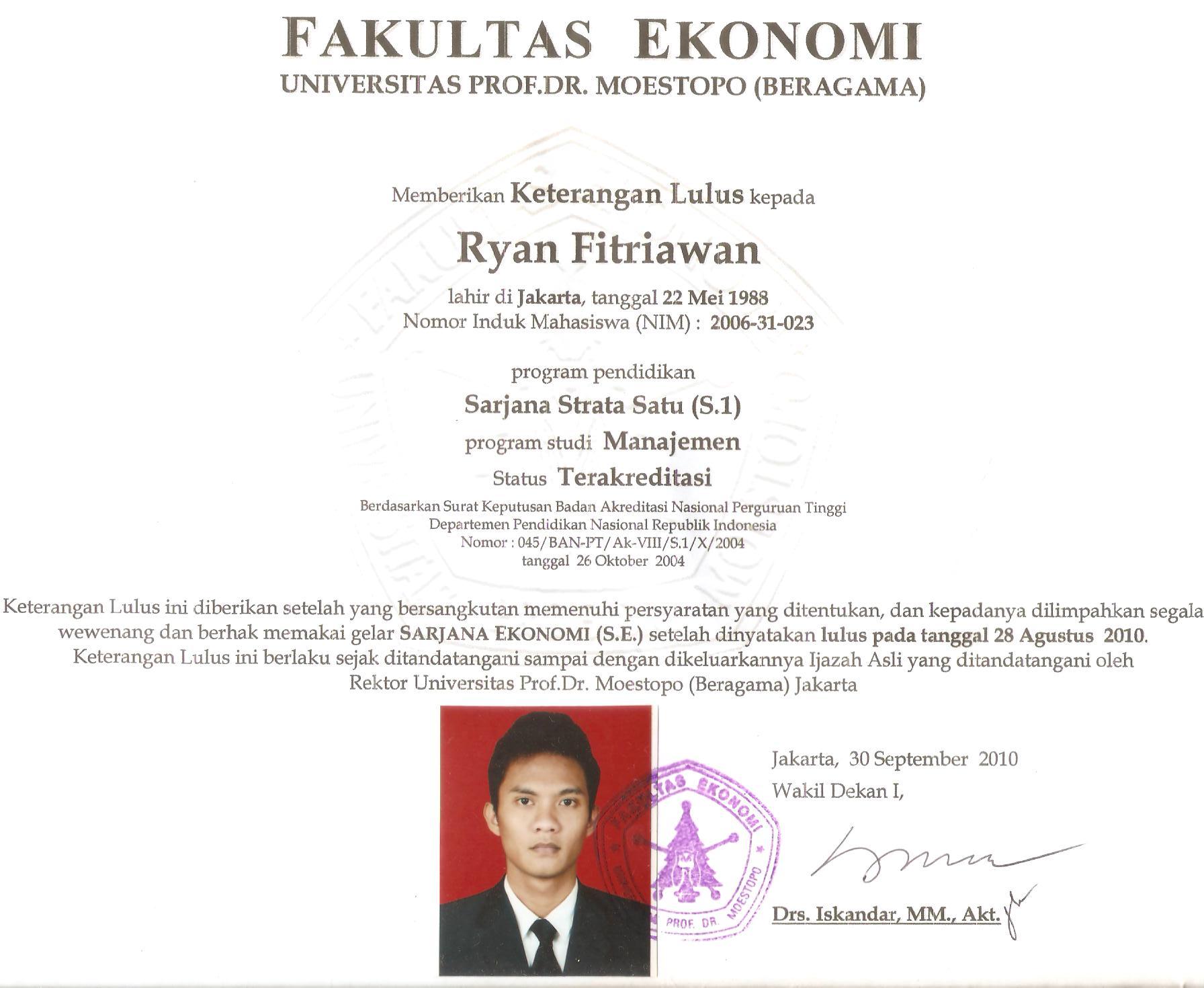 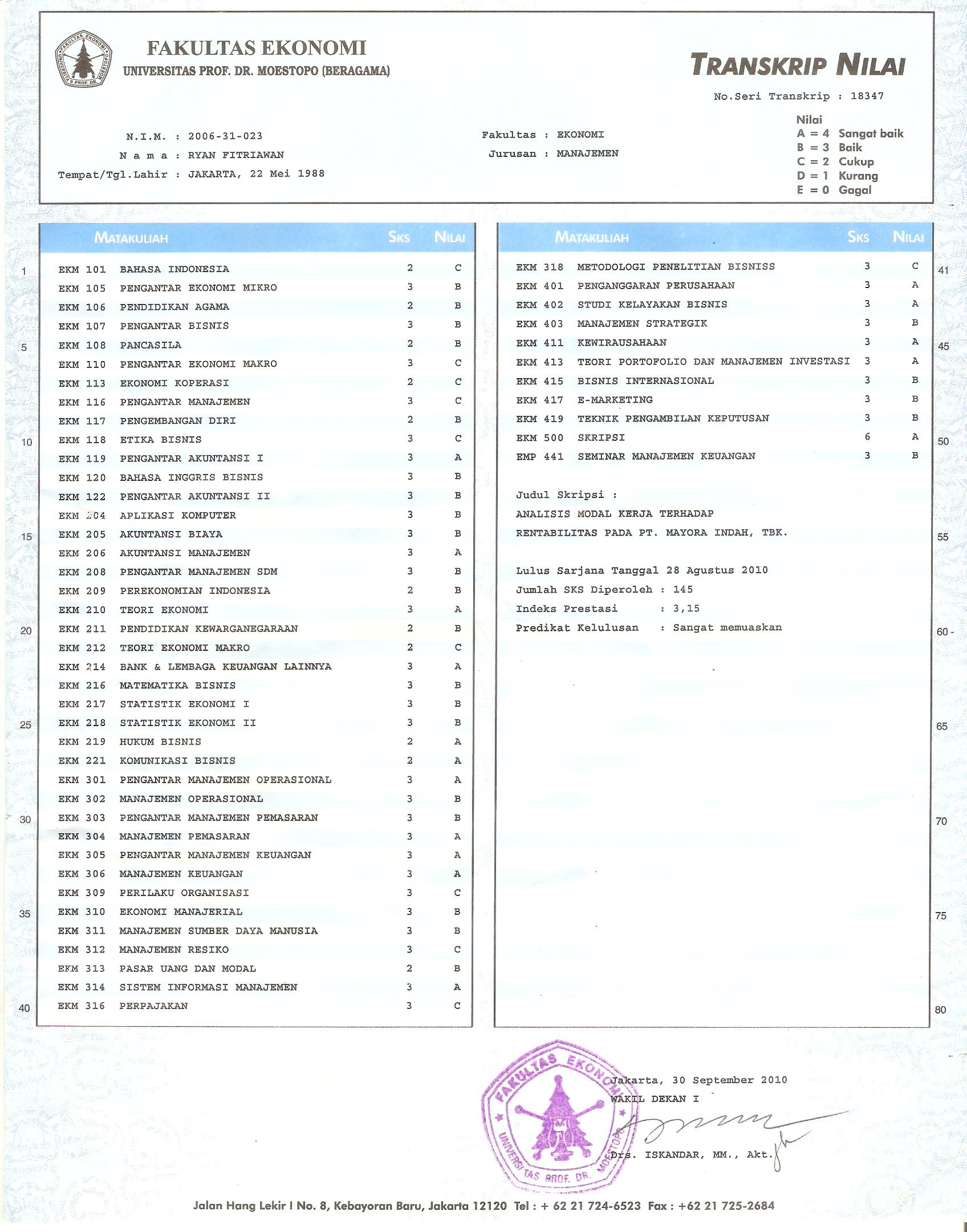 Personal DetailsPersonal DetailsPersonal DetailsPersonal DetailsPersonal DetailsPersonal DetailsPersonal Details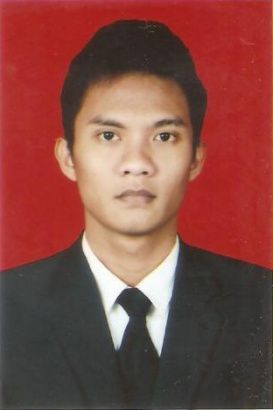 Full NameFull Name:Ryan FitriawanNickNick:RyanPlace, birth datePlace, birth date:Jakarta, 22 May 1988NationalityNationality:IndonesianMarital StatusMarital Status:SingleSexSex:MaleReligionReligion:MoslemContact DetailsContact DetailsContact DetailsContact DetailsContact DetailsContact DetailsContact DetailsAddressAddress:Andara, Komplek BPLK No. 44, RT01/02, Pangkalan Jati Baru,  Limo, DepokAndara, Komplek BPLK No. 44, RT01/02, Pangkalan Jati Baru,  Limo, DepokAndara, Komplek BPLK No. 44, RT01/02, Pangkalan Jati Baru,  Limo, DepokPhone numberPhone number:081287642228081287642228081287642228E-mailE-mail:fitriawan.ryan@yahoo.comfitriawan.ryan@yahoo.comfitriawan.ryan@yahoo.comPeriodCompanyCompanyPositionOctober 2012 - NowOctober 2012 - NowPT Pharos IndonesiaMarketing ServiceAugutus  2011 - Augustus 2012Augutus  2011 - Augustus 2012Door Production (Jakarta)Account ExecutiveJanuari 2011 -  March 2011Januari 2011 -  March 2011PT. Proton Motor Indonesia (Pondok Indah)Sales ExecutivePeriodOrganizationsPositionJanuari 2006 - PresentHimpunan Pemuda Komplek BPLKStaffYearCommittee OrganizationsPosition2009Kelompok Penyelenggara Pemungutan Suara LegislatifPenjaga Kotak Suara2009Kelompok Penyelenggara Pemungutan Suara Presiden dan Wakil PresidenPenjaga Kotak Suara--Panitia Pemungutan Suara RT01/02StaffPeriodSchool / Institution / University2006 – 2010Prof. Dr. Moestopo (Beragama) Fakultas Ekonomi 2003 – 2006SMA Negeri 66 Jakarta 2000 – 2003SLTP Negeri 96 Jakarta1994 – 2000SD Negeri  011 Pagi Jakarta1993 – 1994TK Ruwati TimahSkills and HobbiesSkills and HobbiesSkills and HobbiesSkills and HobbiesSkills:Familiar with Windows  XP and Seven.MS Office (word, access, power point, excel, etc)Hobbies:Playing Futsal, Tennis, and Basket Ball.AutomotiveLeanguagesLeanguagesLeanguagesLeanguagesMother Tounge:IndonesianOther Leanguage:English Self DescriptionsSelf DescriptionsSelf DescriptionsSelf DescriptionsSelf Descriptions:“Easy going, high responsibilities, good spirit, have a high motivation and have knowledge about Marketing, and Finance”.